NBS:景美溪治理計畫的轉變摘要近年來，以自然為本的解方逐漸興起，希望藉由生態系統自我修復的功能，調適氣候變遷、環境轉變所產生的副作用，同時為人類社會帶來正面效益。因此，NBS常常被應用於回復都市生態環境及基礎建設之打造等議題，以增加都市韌性。此外，NBS同樣強調公民參與在治理過程中的重要性，本次報告除了簡單介紹NBS的概念外，亦透過景美溪治理計畫的演進，觀察景美溪流域公民參與的情形及治理工法的改變。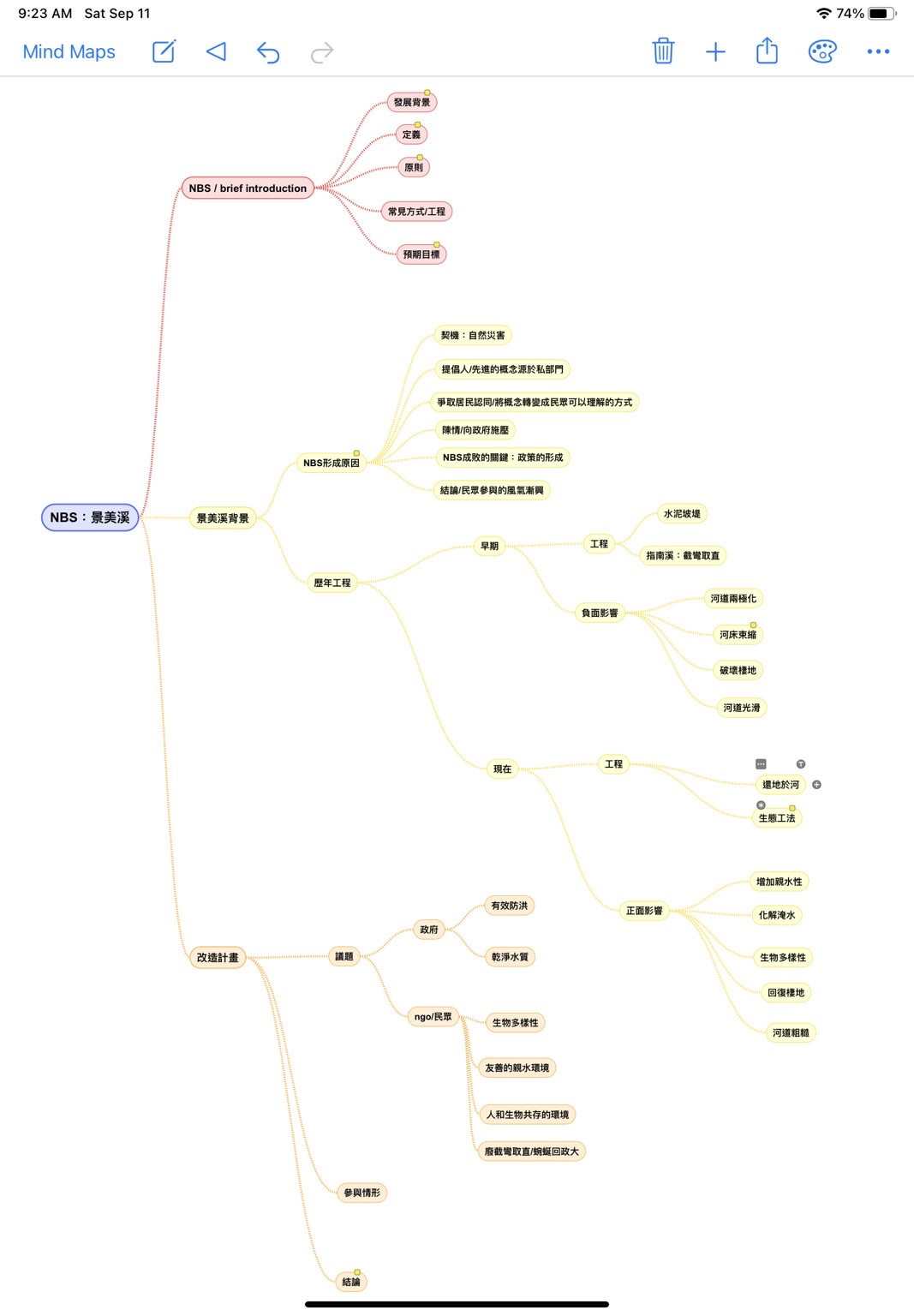 